			Dům dětí a mládeže ALFA, Pardubice-Polabiny, Družby 334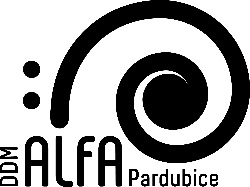 Družby 334, 530 09 PardubiceIČ: 481 612 33, bankovní spojení: 2722197/0300tel.:  605 268 303; www.ddmalfa.cz, e-mail: sona.petridesova@ddmalfa.cz POZVÁNKA na okresní koloPYTHAGORIÁDYkategorie6. ročník – 9. ročník a odpovídající ročníky víceletých gymnáziíOkresní kolo proběhne on-line na přihlášených školách dne 8. prosince 2021 pro všechny ročníky najednou vzhledem k distanční formě soutěže.Přihlášky:Zadány na portál soutěží souteze.ccvpardubice.cz do 19.11.2021.Výběrový klíč:Organizátor okresního kola se seznámí s výsledkovými listinami všech školních kol zadaných do systému a z jednotlivých výsledkových listin okresní odborná komise podle místních podmínek stanoví minimální počet bodů pro postup do okresního kola. Počet bodu u jednotlivých kategorií je odlišný. Seznam pozvaných účastníků je zveřejněn na portále soutěží http://souteze.ccvpardubice.cz. Ne všichni úspěšní řešitelé školních kol musí postoupit do vyššího kola. Na portále soutěží uvádějte, prosím, u jednotlivých soutěžících pořadí a počet bodů získaných ve školním kole. Při shodě počtu bodů v okresním kole jsou body ze školního kola důležité. Pro tuto zimní Pythagoriádu platí níže uvedený výběrový klíč: 6.ročník - 10 bodů a víc7. ročník - 8 bodů a víc8.ročník - 11 bodů a víc9.ročník - 8 bodů a vícProsíme o kontrolu postupujících žáků do OK. Vysílání náhradníků není dovoleno.Organizační pokyny:Dny soutěže jsou spojeny v jeden termín s ohledem na vytíženost pedagogů ve školách.Soutěž probíhá na přihlášených školách za dozoru určeného pedagoga.Před zahájení soutěže každá přihlášená škola obdrží 3 přílohy nejpozději do 6.12.2021zadání v pdf formátu, připraveném k tisku, které v papírové podobě vytištěný rozdají pedagogové soutěžícím – součástí zadání budou i pokyny pro vyučující, link pro komunikaci a videokonferenciodkaz na všechny 4 Google formuláře k zadávání výsledků. Tento formulář bude pro každou kategorii samostatný. V první části bude výběr kraje, okresu a identifikace školy a konkrétního žáka. Pak 15 polí pro zadání odpovědi.Nezbytné pro dozorujícího je možnost připojení k počítači s webkamerou a internetem z důvodu zadávání výsledků do on-line formulářů po skončení soutěže, pro komunikaci se zástupcem krajské komise a okresním organizátorem soutěží (Mgr. Jana Křenová, tel.  734 643 610 e-mail: j.krenova@zspol3.cz a pí. Soňa Petridesová tel.605268303, e-mail: sona.petridesova@ddmalfa.cz). Budeme po celou dobu soutěže připraveny vám eventuálně poradit, doplnit informace a vyřešit dotazy. Též budeme díky videokonferenci sledovat průběh soutěže.Čtvrt hodiny před soutěží budou do videokonference přizváni učitele z jednotlivých škol, zkontrolována účast, soutěž z domova není povolena.Časový harmonogram:13:45 hod. připojení k linku, který vám bude zaslán e-mailem, uvedeným na portále soutěží CCV14:00 hod. zahájení písemné části soutěže, rozdání papírového zadání15:00 hod. předpokládané ukončení vlastní soutěže15:00 -15:15 vkládání výsledků do on-line formuláře, který vám bude zaslán současně se zadáním a linkem soutěže, v případě technických problémů může být lhůta prodloužena. Doporučujeme psát Pythagoriádu v PC učebně, aby zadávání výsledků šlo rychleji. Případná pomoc pedagoga při vkládání výsledků do formulářů je možná.Soutěžící řeší zadané úkoly samostatně pod dohledem pedagoga (kalkulačky a matematické tabulky nejsou povoleny, mobilní telefony musí být v průběhu soutěže vypnuty). Žáci budou řešit 15 úloh v průběhu 60 minut. Hodnocení:Systém automaticky vyhodnotí řešení úloh a oboduje a podle počtu získaných bodů sestaví jednoznačné pořadí. Okresní komise ještě vše zkontroluje a zveřejní výsledky. Soutěžící, kteří získají 10 a více bodů se stávají úspěšnými řešiteli OK. Výsledky pak naleznete na http://souteze.ccvpardubice.cz – Pythagoriáda nejdříve kolem vánoc, dle sdělení tajemníka soutěže pí. Cvrkalové. Diplomy a knižní poukázky budou vítězům zaslány, co nejdříve to bude možné.Informujte prosím žáky Vaší školy o postupu do okresního kola.Těšíme se na Vás a přejeme hodně úspěchů v soutěžích.Soňa Petridesová				Mgr. Jana Křenovákrajský organizátor soutěží			předsedkyně KK PythagoriádyDDM ALFA Pardubice			ZŠ Pardubice - Polabiny, npor. Eliáše 344				  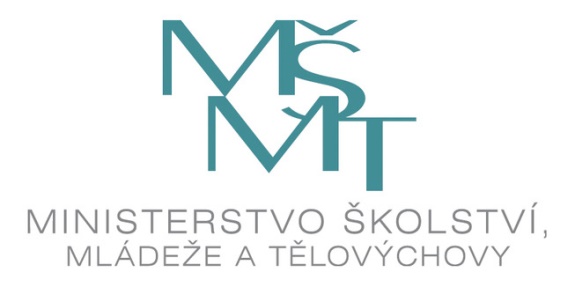   				     Financováno z rozpočtu MŠMT